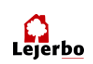 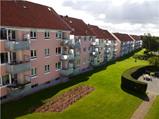  Referat af møde d. 16. november 2017 Lejerbo afd. 004-0 Møllebakken		Hillerød d. 25-11-2017Formand. 		 Henning ThelinMedlem.  		 Marianne KehlerMedlem.		                   Hanne Pehrsson Suppleant.		 Ubesat       Suppleant. 		 Per ThorndahlKonsulent.	                  Lars Ellegaard 	Ikke til stedeLokalinspektør.		Robert Andresen. Referat af møde d. 16-11-2017 kl. 16:00Mødet afholdes på lokalinspektørens kontorDagsordenPKT. 0  	Godkende referat fra sidste møde 	GodkendtPKT. 1	Kælderdøre, hvem følger op på sagen 	Lokalinspektøren følger sagenPKT. 2	Molokker.  	Vi kunne godt ønske os en bedrer affalds sortering.TømningParkerings forbuddet virker fint, en enkelt gang holdt der en bilUde fra.              Terræn omkring molokkerne. Når molokkerne tømmes kan der falde noget affald ned i bunden, så kan indsatsen ikke komme helt ned efter tømning, derved står den lidt over terrænet, der arbejdes på en løsning.  Parkering. Fortæl jeres gæster hvornår der ikke må parkeres ved de gule striber.	Lås på container.Containeren til småt brandbart vil blive forsynet med kodehængelåse, beboerne vil få udleveret koden. Cykel skurene stativer. I de gamle affalds skurer vil der blive opsat cykel stativer.PKT. 3	Varsling ved algerens af facader. Der vil blive varslet 2 uger før der bliver algerenset.PKT. 4	Påtegninger ved syn af legeplads.Der var 2 påtegninger ved syn af lege redskaberne på legepladsen,påtegningerne vil blive udbedret.PKT. 5	Orientering ved lokalinspektøren.I forbindelse med rationalisering, er gårdmændene blevet sammen sat til 4 teams som skal dække alle afdelingerne.På lokalinspektør kontoret er der ansat en 1. mand mere, pr. 1. december.PKT. 6	Økonomi ved lokalinspektøren. Afdelingens økonomi er god.PKT. 5	Nyt bestyrelsesmøde d. 11. januar kl. 16:00 PKT. 6	Eventuelt.Hanne Pehrsson flytter fra afdelingen 1. december, Per Thorndahl indtræder i bestyrelsen. Tak til Hanne for den tid hun var i bestyrelsen.Med Venlig HilsenHenning ThelinFormand afd. 004-0 Møllebakken